AFC Leadership and Planning ConferenceJanuary 28 – January 29, 2021ZOOM MEETINGAgenda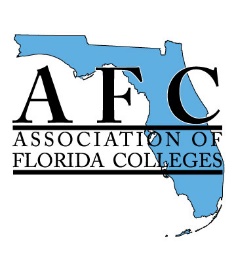 Florida College Professional Certificate (FCPC) ~ 2 CreditsThursday, January 28, 202110:00	Welcome		 Ray Coulter, 2021 AFC President, Palm Beach State College10:10	Icebreaker10:30	Creating a Leader’s Mindset		Brian Hilliard, Speaker11:30	AFC Advocacy & Legislative Agenda: We Need You		Jessica E. Kummerle, AFC Legislative Committee Chair		College of Central Florida12:00 pm	Lunch ~ Break 1:30 	Association Update  		Marsha Kiner, AFC Interim Executive Director/CEO2:00		AFC Leadership 101:  Chapters & Regions ~ Break-Out		Christine Tripp, VP Regions & Chapters, Eastern Florida State College		Melonie Minor, VP-Elect Regions & Chapters, Pensacola State College		AFC Leadership 101:  Commissions ~ Break-Out		Greg Williams, VP Commissions, Tallahassee Community College	John Barbieri, VP-Elect Commissions, Indian River State College3:00	Break3:15	Conference Planning: 10 Essential Tips for a Successful Virtual Meeting	Doug Ryan, AFC Meeting Consultant, Doug Ryan Consulting3:45	Chapters & Regions: Planning	Christine Tripp, VP Regions & Chapters, Eastern Florida State College	Melonie Minor, VP-Elect Regions & Chapters, Pensacola State College	Commissions: Planning	Greg Williams, VP Commissions, Tallahassee Community College	John Barbieri, VP-Elect Commissions, Indian River State College4:45		Service Projects 		Obi Kalu, AFC Service Projects Chair, Pensacola State College5:00		Door Prizes, AdjournFriday, January 29, 20219:30		Planning & Development: Setting Goals for the Year		Marjorie McGee, Co-Chair, College of Central Florida		Tracy Glidden, Co-Chair, Eastern Florida State College10:15	FCS Leadership Panel: Leading During Uncertainty 		Moderator - Dr. Cheryl Robinson, Director, Curriculum and Articulation, Valencia College 		Council of Instructional Affairs Chair – Brittany Snyder, Chair, Vice President of Academic Affairs, College of the Florida KeysCouncil of Student Affairs Chair – Eileen Storck, Chair, Associate Dean of Enrollment and Student Services, Indian River State CollegeCouncil for Workforce Education Co-Chair – Mildred Coyne, Co-Chair, Executive Director, Workforce and Economic Development, Broward CollegeCOBA Chair – Heather Bigard, Chair, Executive Vice President, Lake Sumter State CollegeFlorida Council for Resource Development Chair - Cleve Warren, Chair, Executive Director, Chief Investment Officer, Florida State College at Jacksonville Foundation11:00	Membership DevelopmentRochelle Popp-Finch, Membership Development ChairIndian River State College11:30 	Your Voice & Your Story: AFC Campaign 	Marsha Kiner, AFC Interim Executive Director/CEO11:45	What’s Next: Upcoming Events	Ray Coulter, 2021 AFC President Noon	Door Prize, Adjournment